Woordenschat Frans5e leerjaarUnité 1: ‘Bonjour! Moi, je suis…’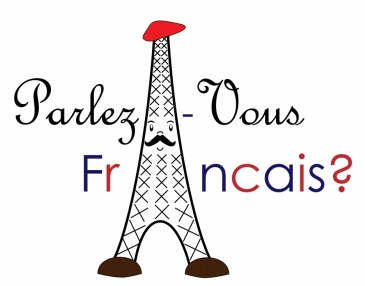 Bonjour tout le monde! 	= 	Goedendag iedereen!Prenez votre livre! 		= 	Neem jullie boek!Prenez votre cahier! 		= 	Neem jullie schrift!Ouvrez votre livre à la page 4 = 	Open jullie boek op bladzijde 4!Fermez votre livre! 		= 	Sluit jullie boek!Unité 2: ‘Tu es d’où?’Je suis d’Alost.		=	Ik ben van Aalst.Je suis de Bruges		=	Ik ben van Brugge.Écoutez bien!			=	Luister goed!Répétez!			=	Herhaal!Lisez!				=	Lees!Faites l’exercice numéro 2!	=	Maak oefening 2!Unité 3: ‘Je cherche un stylo’Qu’est – ce que tu cherches?		=	Wat zoek je?Je cherche un stylo.			= 	Ik zoek een balpen.Voici un stylo.				=	Hier is een balpen.Unité 4: ‘Voici ma famille’Unité 5: ‘Il est content!’Een zin ontkennend (negatief) maken       in het Frans maak je een zin ontkennend door TUSSEN de woordjes ‘ne’ en ‘pas’ of                 ‘ne’ en ‘jamais’ het werkwoord uit de zin te plaatsen!!!ne ... pas	= 	niet, geenne … jamais	=	nooitVoorbeelden:Je  ne  suis  pas content	=	Ik ben niet tevreden.Tu n’   es     jamais triste?	=	Ben jij nooit droevig?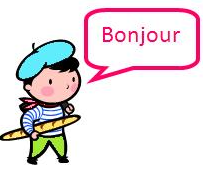 Unité 6: ‘Quelle est la date?’Joyeux Noël!						=	Vrolijk kerstfeest!Bonne année!						=	Gelukkig nieuwjaar!C’est quand, ton anniversaire?			=	Wanneer is jouw verjaardag?Quelle est la date?					=	Wat is de datum?Aujourd’hui, nous sommes le premier mars .	=	Vandaag zijn we 1 maart.Unité 7: ‘Bon anniversaire!’Qu’est – ce que c’est?		=	Wat is het?Qu’est – ce qu’il y a?			=	Wat is er? Wat staat er?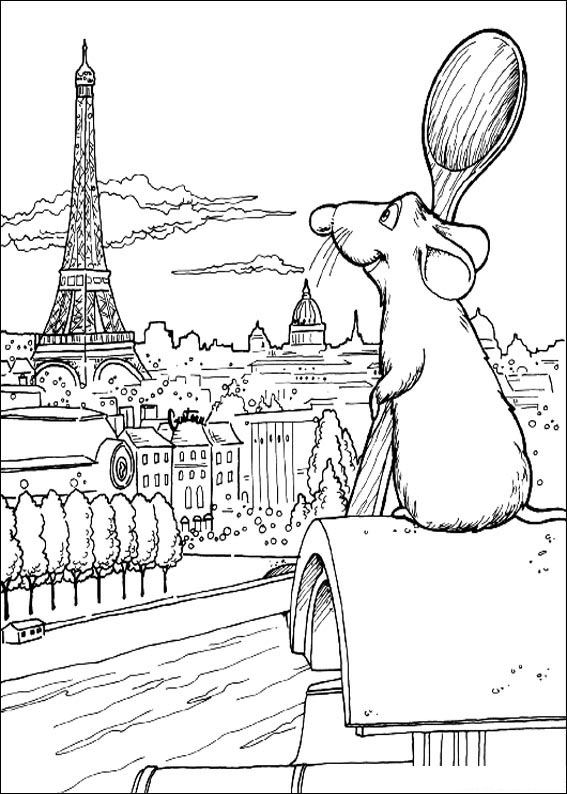 Unité 8: ‘Qu’est – ce qu’il y a dans ta classe?’Unité 9: ‘Quel temps fait-il?’Het weer voorspellen in het Frans:Unité 10: ‘Ah, vous êtes Français!’Je suis Belge.			=		Ik ben Belg/BelgischeUnité 11: ‘Qui est qui?’Unité 12: ‘Il est quelle heure?’Unité 13: ‘Tu as quel âge?’Unité 14: ‘Qu’est-ce que tu aimes porter?’Alle kleuren van de regenboog!Unité 15: ‘Il a les cheveux noirs!’Iemand iets bevelen of verbieden:Aan één persoon:	Regarde!	Kijk!		Ne regarde pas!	Kijk niet!			Reste ici!	Blijf hier!	Ne reste pas ice!	Blijf niet hier!Aan personen		Regardez!	Kijk!		Ne regardez pas!	Kijk niet!of beleefdheid		Restez ici!	Blijf hier!	Ne restez pas ice!	Blijf niet hier!Unité 16: ‘Quelle est ton adresse’Unité 17: ‘À pied, à vélo, en tram …’Unité 18: ‘Voici votre maison de vacances’Unité 19: ‘Qu’est – ce que tu aimes faire?’Unité 20: ‘Je m’appelle Fanny’Werkwoorden être = zijnavoir = hebbenaller = gaanfaire = doen/makenwerkwoorden op –ERDe meeste werkwoorden op ‘-ER’ worden steeds op dezelfde manier vervoegd. Voorbeeld:	 chanter = zingenAndere werkwoorden op ‘-ER’: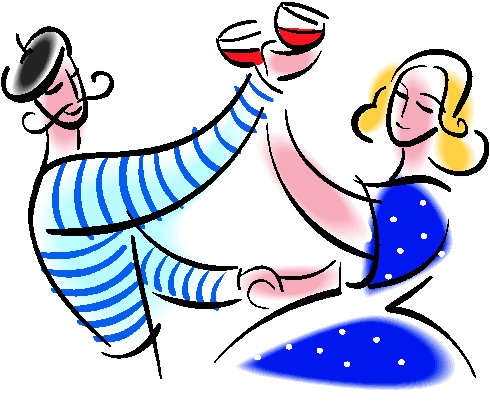 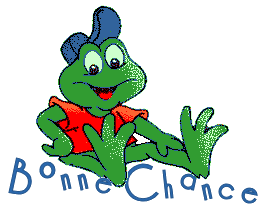 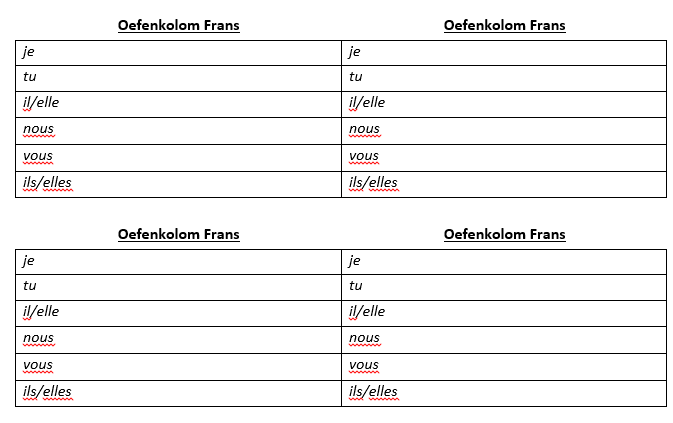 Oefenkolom Fransbonjourdag, goedendagJe suis…Ik ben…ouijanonneeTu es (Camille)?Ben jij (Camille)?Et toi?En jij?Tu es (Manon)Jij bent (Manon)Oefenkolom FransÇa va?Gaat het?Ça va bien.Het gaat goedÇa va mal.Het gaat slechtC’est chouetteDat is tofTu es d’où?Vanwaar ben je?biengoedmalniet goed / slechtd’oùvanwaarOefenkolom Fransun crayoneen potloodun styloeen balpenetenune feuilleeen bladune gommeeen gomaussiookOefenkolom Fransun pèreeen vaderun papaeen papaun frèreeen broerun garçoneen jongenun copaineen vriendune mèreeen moederune mamaneen mamaune soeur een zusune filleeen meisjeune copineeen vriendinmon pèremijn vaderma mèremijn moederton pèrejouw vaderta mèrejouw moedermasculin (mannelijk)féminin (vrouwelijk)contentcontentetevredenfortfortesterkgrandgrandegrootpetitpetitekleinchouettechouettetofformidableformidablegeweldigjeunejeunejongvieuxvieilleoudtristetristedroevig, triestheureuxheureuseblijsupersuperschitterend, supersympasympaaardig, sympathiekbeaubellemooinouveaunouvellenieuwamoureuxamoureuseverliefdgentilgentillelief, aardigOefenkolom Fransjanvierjanuarifévrierfebruarimarsmaartavrilaprilmaimeijuinjunijuilletjuliaoûtaugustusseptembreseptemberoctobreoktobernovembrenovemberdécembredecemberun anniversaireeen verjaardagune dateeen datumune fêteeen feestle carnavalcarnavalle nouvel anNieuwjaarles vacancesde vakantiePâquesPasenNoëlKerstmisquand?wanneeraujourd’huivandaagOefenkolom Fransun ballon de footeen voetbalun cadeaueen geschenkun CDeen cdun DVDeen dvdun jeueen spelun livreeen boekun T-shirteen T-shirttrès (content)zeer, heel (tevreden)Bon anniversaire!Gelukkige verjaardag!Merci beaucoup!Hartelijk bedankt!De rien!Graag gedaan!pour moi, pour toivoor mij, voor jouOefenkolom Fransdans ma classein mijn klassur ma tableop mijn tafelun prof / une profeen leraar / leraresun élève / une élèveeen leerling(e)une classeeen klas(lokaal)une armoireeen kastun bureaueen bureauune tableeen tafelune chaiseeen stoelune porteeen deurune fenêtreeen raamun cahiereen schriftun ordinateureen computerune radioeen radioun tableaueen (schoo)bordOefenkolom Fransle tempshet weerun parapluieeen parapluune secondeeen secondeune minuteeen minuutattention!opgelet!maintenantnumaismaartout de suiteonmiddellijkdans 10 secondesbinnen 10 secondenQuel temps fait – il ?Wat voor weer is het?aujourd’hui (vandaag)demain (morgen)il fait beau              =     het IS mooi weeril va faire beau             =      het GAAT mooi weer ZIJNil fait mauvais        =     het IS slecht weeril va faire mauvais       =      het GAAT slecht weer ZIJNil fait chaud            =     het IS warmil va faire chaud           =      het GAAT warm (weer) ZIJNil fait froid              =      het IS koudil va faire froid             =      het GAAT koud (weer) ZIJNil pleut                    =      het regentil va pleuvoir                 =     het GAAT regenenil neige                   =       het sneeuwtil va neiger                    =      het GAAT sneeuwenOefenkolom Fransun Belgeeen Belgune Belgeeen Belgischela BelgiqueBelgiëen Belgiquein Belgiëun filseen zoonune filleeen meisjeun enfanteen kindun nomeen naamun prénomeen voornaamjoli, joliemooiun Françaiseen Fransmanune Françaiseeen Fransela FranceFrankrijken Francein Frankrijkmonsieurmeneermadamemevrouwicihiergrandgrootpetitkleinouofvos enfantsuw kinderenOefenkolom Fransun marieen echtgenoot, manune femmeeen echtgenote, vrouwun grand-pèreeen grootvaderune grand-mèreeen grootmoederdes parentsoudersdes grands-parentsgrootoudersmademoisellejuffrouwchez (Ria)bij (Ria)toujoursaltijdvoilà (Julie)daar is…/daar heb je (Julie)Il s’appelle (Cédric)Hij heet (Cédric)son frèrezijn/haar broersa soeur zijn/haar zusOefenkolom Fransle français(het vak) Fransle néerlandais(het vak) Nederlandsla musique(de) muziekle sport(de) sportune écoleeen schoolune leçoneen lesune leçon de (français)een les (Frans)une heureeen uurune minuteeen minuutle matin’s morgensl’après-midi‘s namiddagsà (quelle heure)om welk uur / hoe laat?commencerbeginnenfinireindigenvotre écolejullie/uw schoolIl est midi.Het is middag.Oefenkolom Fransun animaleen dierdes animauxdierenun chat / une chatteeen kat (m./v.)un chien / une chienneeen hond (m./v.)un lapineen konijnun oiseaueen vogelun poissoneen visune photoeen fotoun âgeeen leeftijdTu as quel âge?Hoe oud ben je?un aneen jaarJ’ai 11 ansIk ben 11 jaar.Il a déjà 12 ansHij is al 12 jaar.chez nousbij onschez vousbij jullieOefenkolom Fransune chansoneen lied, liedjeune chemiseeen hemdun jeanseen jeansun pantaloneen (lange) broekun pulleen truiune vesteeen jasje, vestun vêtementeen kledingstukdes vêtementskleding, klerenune botteeen laarsune chaussureeen schoendes chaussuresschoenenavec un copainmet een vriendun bébéeen babyune jupeeen rokun pyjamaeen pyjamaune robeeen jurk, kleedjeun shorteen shortune basketeen spotschoenjouer au footvoetbal spelenmasculin (mannelijk)féminin (vrouwelijk)blancblanchewitroseroserozebrunbrunebruingrisgrisegrijsjaunejaunegeelmauvemauvepaarsorangeorangeoranjevertvertegroennoirnoirezwartrougerougeroodbleubleueblauwOefenkolom Fransun nezeen neusun oeileen oogdes yeuxogenune oreilleeen oorun cheveueen haardes cheveuxharenpardonsorry, excuseeroù?waar?làdaarcomment?hoe? Hoezo?derrière toiachter jouça va malhet gaat slechtblond, blondeblondcourt, courtekortlong, longuelangroux, rousseros, roskleurigpremier, premièreeerstedeuxièmetweedetroisièmederdequatrièmevierdecinquièmevijfdeOefenkolom Fransune adresseeen adresun appartementeen appartementun étageeen verdiepingune maisoneen huisun numéroeen nummerun numéro de téléphoneeen telefoonnummerun portableeen mobieltje (gsm)un téléphoneeen telefoonune rueeen straatun zéroeen nulà la maisonthuisun (kilo)mètreeen (kilo)meterc’est loin d’icihet is ver van hierquel(s) / quelle(s)welk, welke (m./v.)Oefenkolom Fransune motoeen motorà motomet de motorun piedeen voetà piedte voetun véloeen fietsà vélomet de fietsun (auto)buseen busen (auto)busmet de busun métroeen metroen métromet de metroun traineen treinen trainmet de treinun trameen tramen trammet de tramune voitureeen autoen voituremet de autoparfoissomssouventdikwijls/vaakOefenkolom Fransune chambreeen kamerun coineen hoekune cuisineeen keukenun liteen bedune salle de bain(s)een badkamerune téléeen televisieun arbreeen boomun jardineen tuinun banceen bankun bureau, des bureauxeen bureau, kantoorune doucheeen doucheun fauteuileen zetelun garageeen garageune lampeeen lampun livingeen woonkamer/livingdes toiletteseen toilet, wcdevant la maisonvoor het huisentre 30 et 35 anstussen 30 en 35 jaarsous l’armoireonder de kasts’il vous plaît (s.v.p.)alstublieftOefenkolom Fransun devoireen huiswerk, taakun exerciceeen oefeningl’Internethet internetle baskethet basketballe foot(ball)het voetballe tennishet tennissurfer sur Internetsurfen op het internetfaire des exercicesoefeningen makenfaire des devoirshuiswerk makenfaire du sportmuziek makenfaire de la musiqueOefenkolom Fransexcusez-moiexcuseer me, pardon, sorryComment ça va?Hoe gaat het?Je suis ici pour chanterIk ben hier om te zingenOefenkolom Fransje 		suistu 		esil/elle 		estnous 		sommesvous 		êtesils/elles 	sontOefenkolom Fransj’ 		aitu 		asil/elle 		anous 		avonsvous 		avezils/elles 	ontOefenkolom Fransje		vaistu 		vasil/elle 		vanous 		allonsvous 		allezils/elles 	vontOefenkolom Fransje		faistu 		faisil/elle 		faitnous 		faisonsvous 		faitesils/elles 	fontOefenkolom Fransje		chantetu 		chantesil/elle 		chantenous 		chantonsvous 		chantezils/elles 	chantentcommencer (beginnen)porter (dragen, aanhebben)penser (denken)rester (blijven)téléphoner (telefoneren),chatter (chatten), aimer (houden van)jouer (spelen) regarder (kijken)habiter (wonen)entrer (binnenkomen)